Муниципальное бюджетное дошкольное образовательное учреждение«Детский сад «Планета детства» комбинированного вида»	Конспект  занятия по театрализованной деятельности
«Учимся говорить по-разному» по сказке «Заюшкина избушка»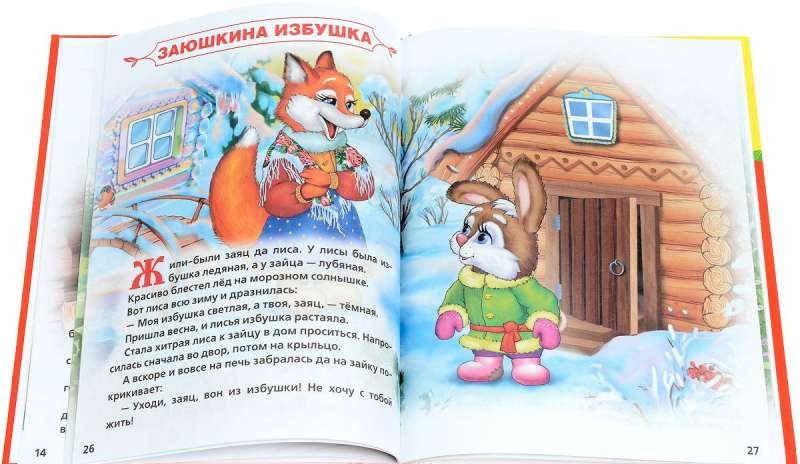 Подготовили: воспитательМахмудова Е.Нр.п Чамзинка 2022гКонспект открытого занятия по театрализованной деятельности
«Учимся говорить по-разному» по сказке «Заюшкина избушка»Цель: обучение средствам выразительной речи (интонация, жест, мимика) на занятии по театрализованной деятельностиЗадачи:- обратить внимание детей на интонационную выразительность речи;- упражнять детей в проговаривании слов и фраз с различной интонацией;- развивать рекреационные навыки: декламация, драматизация; развивать память, речь, выразительность мимики, голоса;- активизировать словарь детей - использовать в речи понятия «мимика», «жест», «интонация»- способствовать формированию коммуникативных качеств: взаимопомощь, чувство сопереживанияМатериалы и оборудование: ноутбук с записями веселой музыки, карточки с изображением эмоций, шапки-маски сказочных персонажей из сказки «Заюшкина избушка» - лиса, заяц, медведь, петушок; коса, домик-избушка.Используемая литература: «Занятия по театрализованной деятельности в детском саду», М. Д. Маханева; «Методика - формирование половозрастных ролей у подростков-инвалидов», часть № 4, М-2004Предварительная работа: чтение сказки «Заюшкина избушка», разыгрывание кукольного спектакля по сказке, заучивание стихов А, БартоМетоды и приемы: художественное слово, беседа, игра-приветствие, игра-драматизация, декламация стихов, поощрение словом и раскрасками с изображением сказочных персонажей, фотографированиеЦелевая группа: дети и подростки с ограниченными возможностями, проходящие курс реабилитацииСтруктура занятия:I. Вводная частьИгра-приветствиеII. Основная частьИгра «Театральная разминка»Беседа. Введение понятия «интонация»Интонационные упражнения со словами и фразамиЧтение стихов выразительно по памятиДраматизация некоторых эпизодов сказки «Заюшкина избушка»III. Заключительная частьПодведение итогаХод занятияПод песню «Улыбка» ребята входят в залI. Вводная частьПедагог:Добрый день мои друзья!Вас снова видеть рада я!Вы в театральном зале,Надеюсь, встречу эту ждали.Гостям вы «Здравствуйте!» скажите,Друг друга за руки возьмите.В круг вас встать я прошуИгру-приветствие начну.Игра-приветствие «Хоровод настроения»- Здравствуйте, ребята! У меня хорошее настроение. Я могу поделиться своей радостью, передать её по кругу пожатием руки и улыбкой. Я буду рада, если улыбка вернется ко мнеДети поворачивают голову по кругу, смотрят в глаза партнёру, пожимают руку и улыбаются- Ко мне вернулась улыбка, и моё настроение стало еще лучше!- Присаживайтесь, присаживайтесь в зрительном зале на первые ряды.II. Основная частьЗакреплениеИгра «Разминка театральная»Педагог: Для начала я предлагаю вам сыграть со мной в одну игру. Называется она «Разминка театральная».Сказки любите читать,А в них играть?Тогда скажите мне, друзья,Как можно изменить себя?Чтоб быть похожим на лису?Иль на волку, иль на козу?Или на принца, или на Бабу Ягу?Примерные ответы детей: изменить внешность можно с помощью костюма, маски, грима, прически, головного убора.А без костюма можно, дети,Превратиться, скажем, в ветер,Или в дождик, или в грозу,Или в бабочку, или в осу?Что поможет здесь, друзья?Ответы: жесты и конечно мимика.Что такое мимика?Ответ: выражение нашего лицаВерно, ну, а жесты?Это движенияБывает, без сомнения,У людей разное настроение.Его я буду называть,А вы попробуйте показать.Эмоции для показа: грусть, радость, злость, удивление, страх, горе.А теперь пора пришлаОбщаться жестами, да-да.Я вам слово говорю,В ответ от вас я жеста жду.Слова для показа жестами: «Думаю», «здравствуйте», «отстань», «тихо», «нет», «да», «нельзя», «до свидания».Подошла к концу разминка,Постарались все сейчас.А теперь вопрос для вас:Беседа.- Оказывается, ребята, очень важно, каким голосом мы говорим. Как вы думаете почему? По голосу мы можем понять: злой человек или добрый, грустный или веселый, страшно ему или обидно.Сегодня я предлагаю вам поучиться говорить по-разному. А кто уже умеет, предлагаю показать, как это делается.Понижение или повышение голоса, произношение, выражающее наши чувства, называется интонацией.Педагог: Я предлагаю вам поиграть теперь своими голосами. Давайте попробуем говорить слова и фразы с разными чувствами и интонацией. У меня есть волшебный кубик, на нем нарисованы лица с разным настроением.Рассматривают кубик и называют эмоцииИнтонационные упражнения:1 вариантЯ кому-то из вас скажу на ушко слово или фразу. Вы, взяв, кубик бросаете и говорите своё слово с такой интонацией в голосе, которая будет соответствовать изображенному настроению на кубике.Произнести слова и фразы:, спасибо, пойдем гулять, пожалуйста, Маша ест кашу, пропустите пожалуйста.Педагог: Ребята, я принесла показать вам одну книжку. В ней стихи очень доброй детской писательницы А. Барто. Наверняка вам родители читали ее стихи, а некоторые из них мы с вами вспоминали недавно. Нужно прочитать стихотворения А. Барто «Зайка», «Лошадка», «Бычок» с выразительной интонацией, выражая свои чувства.Показывает иллюстрацию к стихотворению, ребенок читает стихотворение.Беседует с детьми о том, как прочитал ребенок стихотворение, дает возможность другим детям прочитать одно из стихотворений выразительноПедагог: Как вы думаете, ребята, людям какой профессии важно менять интонацию голоса? (Ответ детей: артистам, юмористам...). Оказывается, интонацию голоса меняют все в зависимости от настроения и ситуации.Я предлагаю вам артистами статьИ в сказку поигратьСказка спряталась в загадку,Вы, попробуйте отгадать,Если верной будет отгадка,Сказка к нам придет опять.Зайку выгнала лиса...Плачет зайчик: «Вот, беда!»Кто пришел ему на помощь?Вы назвать-то их готовы?Ролевое проигрывание ситуаций из сказки (роли раздаются по желанию, маски и шапочки дети выбирают из предложенных атрибутов сами)- Лиса выгоняет зайку- Зайка плачет, а мимо проходит старый медведь- Зайка плачет, мимо идет петушок и помогает выгнать лисуПедагог:Артистами ребята побывали,Из сказки нам отрывки показалиВы старались, молодцы.Похлопаем вам от души!III. ИтогПедагог: Ребята мы с вами постарались быть настоящими артистами. Что для этого мы старались делать? (Ответы детей)- Ребята, что такое интонация, кто запомнил? (Ответы детей)- А сейчас в хороводе пройдитесь, и друг другу улыбнитесь.- Спасибо всем за внимание, а ребятам за старание!Раздаются раскраски. Под спокойную музыку дети покидают зал.